10 декабря в средней группе № 3 (воспитатель Пермякова С.В.)  состоялась очередная встреча с библиотекарем Натальей Вениаминовной «Почемучка. Информационный час» на тему «Зимние узоры». Детям был представлен обзор детских книг и журналов о зиме. Наталья Вениаминовна прочитала рассказ «Что дарит Дед Мороз?» из журнала «Солнечный зайчик»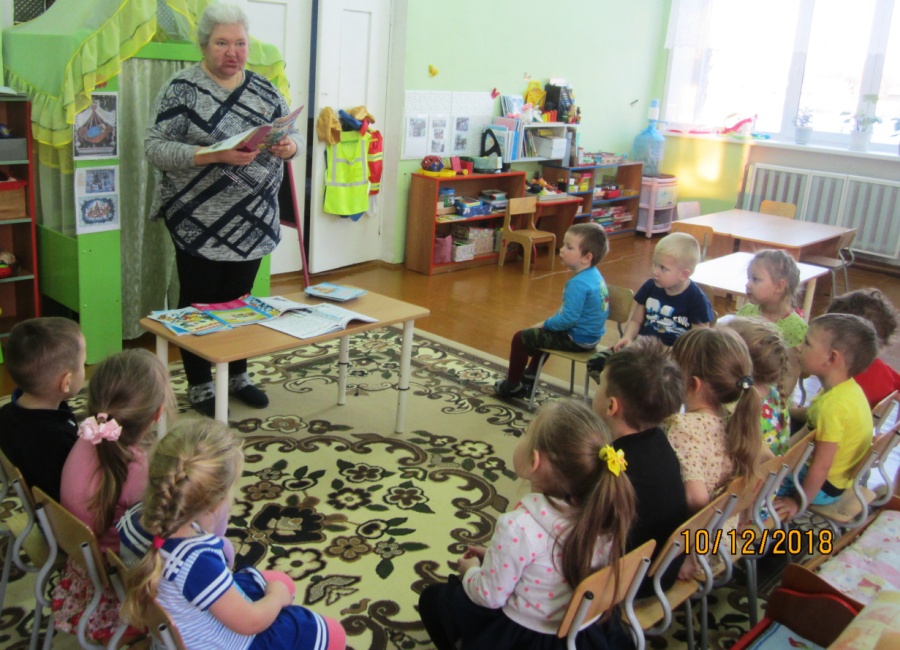 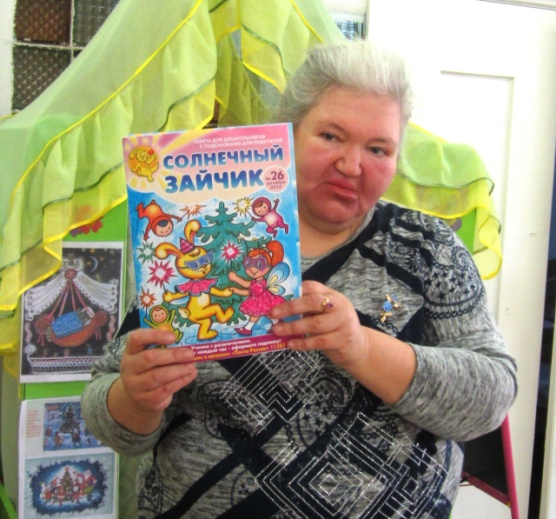 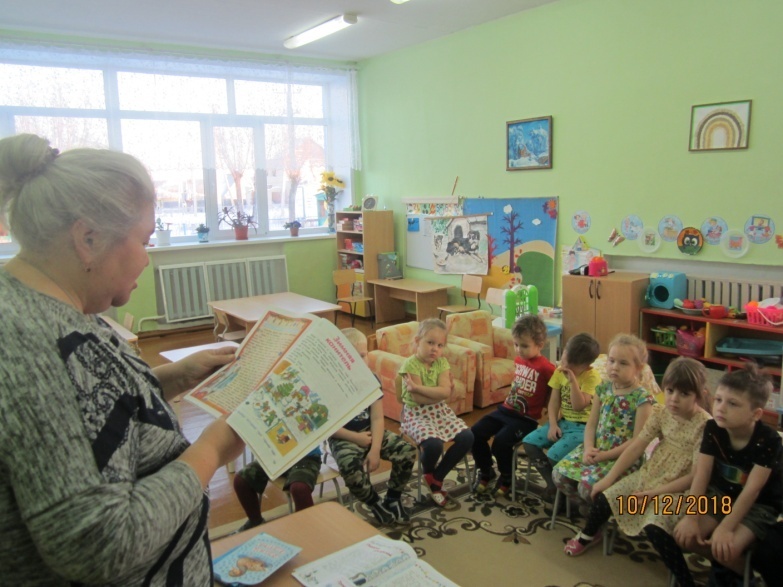 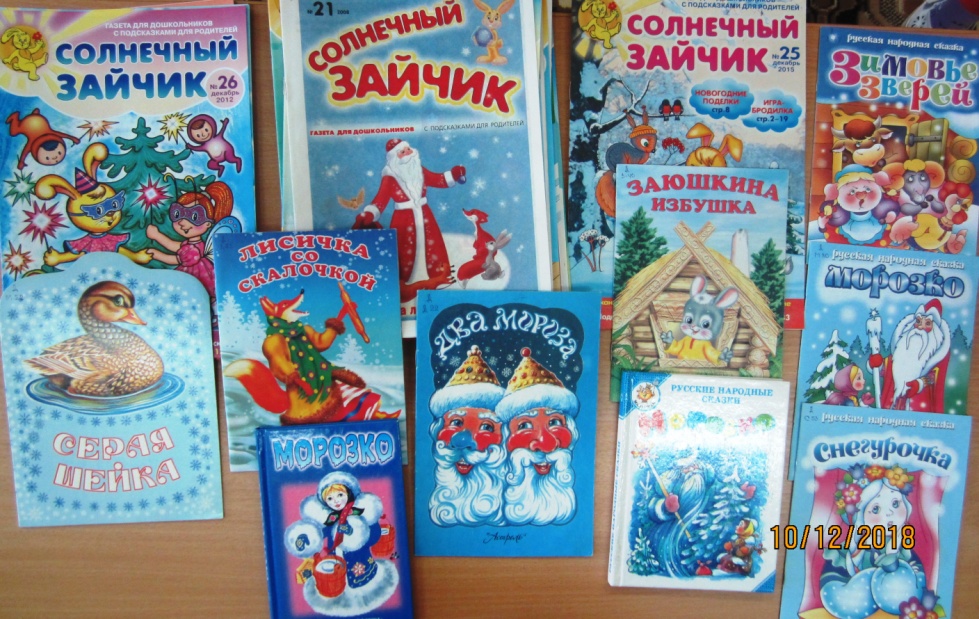 